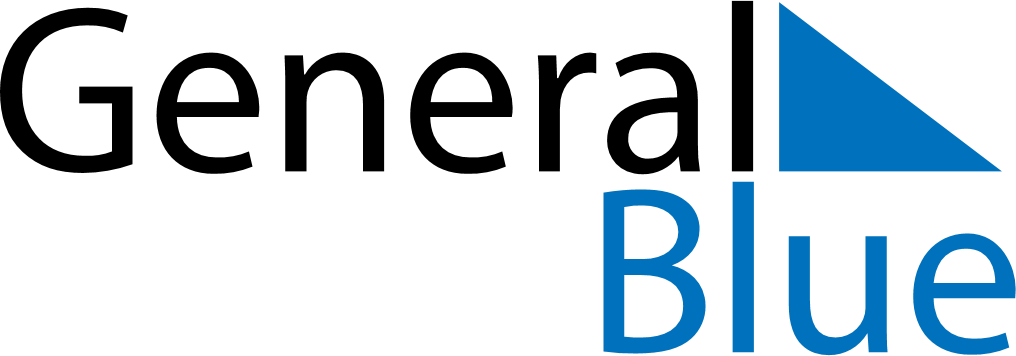 February 2024February 2024February 2024February 2024February 2024February 2024Saint-Germain-de-Grantham, Quebec, CanadaSaint-Germain-de-Grantham, Quebec, CanadaSaint-Germain-de-Grantham, Quebec, CanadaSaint-Germain-de-Grantham, Quebec, CanadaSaint-Germain-de-Grantham, Quebec, CanadaSaint-Germain-de-Grantham, Quebec, CanadaSunday Monday Tuesday Wednesday Thursday Friday Saturday 1 2 3 Sunrise: 7:13 AM Sunset: 4:54 PM Daylight: 9 hours and 40 minutes. Sunrise: 7:12 AM Sunset: 4:55 PM Daylight: 9 hours and 43 minutes. Sunrise: 7:10 AM Sunset: 4:57 PM Daylight: 9 hours and 46 minutes. 4 5 6 7 8 9 10 Sunrise: 7:09 AM Sunset: 4:58 PM Daylight: 9 hours and 48 minutes. Sunrise: 7:08 AM Sunset: 5:00 PM Daylight: 9 hours and 51 minutes. Sunrise: 7:07 AM Sunset: 5:01 PM Daylight: 9 hours and 54 minutes. Sunrise: 7:05 AM Sunset: 5:02 PM Daylight: 9 hours and 57 minutes. Sunrise: 7:04 AM Sunset: 5:04 PM Daylight: 10 hours and 0 minutes. Sunrise: 7:02 AM Sunset: 5:05 PM Daylight: 10 hours and 3 minutes. Sunrise: 7:01 AM Sunset: 5:07 PM Daylight: 10 hours and 5 minutes. 11 12 13 14 15 16 17 Sunrise: 7:00 AM Sunset: 5:08 PM Daylight: 10 hours and 8 minutes. Sunrise: 6:58 AM Sunset: 5:10 PM Daylight: 10 hours and 11 minutes. Sunrise: 6:57 AM Sunset: 5:11 PM Daylight: 10 hours and 14 minutes. Sunrise: 6:55 AM Sunset: 5:13 PM Daylight: 10 hours and 17 minutes. Sunrise: 6:54 AM Sunset: 5:14 PM Daylight: 10 hours and 20 minutes. Sunrise: 6:52 AM Sunset: 5:16 PM Daylight: 10 hours and 23 minutes. Sunrise: 6:50 AM Sunset: 5:17 PM Daylight: 10 hours and 26 minutes. 18 19 20 21 22 23 24 Sunrise: 6:49 AM Sunset: 5:19 PM Daylight: 10 hours and 29 minutes. Sunrise: 6:47 AM Sunset: 5:20 PM Daylight: 10 hours and 32 minutes. Sunrise: 6:46 AM Sunset: 5:22 PM Daylight: 10 hours and 36 minutes. Sunrise: 6:44 AM Sunset: 5:23 PM Daylight: 10 hours and 39 minutes. Sunrise: 6:42 AM Sunset: 5:24 PM Daylight: 10 hours and 42 minutes. Sunrise: 6:41 AM Sunset: 5:26 PM Daylight: 10 hours and 45 minutes. Sunrise: 6:39 AM Sunset: 5:27 PM Daylight: 10 hours and 48 minutes. 25 26 27 28 29 Sunrise: 6:37 AM Sunset: 5:29 PM Daylight: 10 hours and 51 minutes. Sunrise: 6:35 AM Sunset: 5:30 PM Daylight: 10 hours and 54 minutes. Sunrise: 6:34 AM Sunset: 5:32 PM Daylight: 10 hours and 57 minutes. Sunrise: 6:32 AM Sunset: 5:33 PM Daylight: 11 hours and 1 minute. Sunrise: 6:30 AM Sunset: 5:34 PM Daylight: 11 hours and 4 minutes. 